Sorumluİlgili Doküman/Mevzuat İş Akış Adımlarıİdari ve Mali İşler Daire Başkanlığıİdari ve Mali İşler Daire BaşkanlığıGerçekleştirme Görevlisi Kullanıcısıİdari ve Mali İşler Daire BaşkanlığıMuhasebeİdari ve Mali İşler Daire Başkanlığı657 Sayılı Devlet Memurları Kanunu2547 Sayılı Yükseköğretim Kanunu2914 Sayılı Yükseköğretim Personel Kanunu	EVET		HAYIR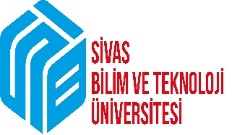 T.C.SİVAS BİLİM VE TEKNOLOJİ ÜNİVERSİTESİİDARİ VE MALİ İŞLER DAİRE BAŞKANLIĞI TAHAKKUK ŞUBE MÜDÜRLÜĞÜMEMUR MAAŞ HAZIRLAMADok.No:İMİD-15MEMUR MAAŞ HAZIRLAMAİlk Yayın Tarihi:MEMUR MAAŞ HAZIRLAMARev.No/Tarihi:MEMUR MAAŞ HAZIRLAMASayfa:1/1HAZIRLAYANKONTROL EDENONAYLAYANİsa TAŞBilgisayar İşletmeniBülent KONAKDaire Başkanı    Dr. Öğretim Üyesi Fatih ÖLMEZ Öğretim Üyesi